WIEDEŃ –BRATYSŁAWA JARMARK BOŻONARODZENIOWYPolskie historie  Wiednia i Bratysławy -objazd historyczny z cyklu europejskie stoliceTERMIN WYJAZDU 15-17 Grudnia1 dzień / -23.00  wyjazd/parking przy MNZP/Rybi Plac/ …../przejazd nocny 2 dzień /– przejazd do Wiednia zwiedzanie stolicy Austrii –zobaczymy Kalenberg, kolorowe domy Hundertwassera, Pałac Schonbrunn - dawna letnia rezydencji cesarska ( park )  spacer po ogrodach , Starówka z Katedrą św. Szczepana , Belweder  oraz Ring ,pobyt na jarmarku świątecznym,  zakwaterowanie , nocleg.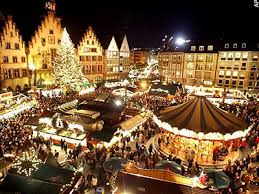 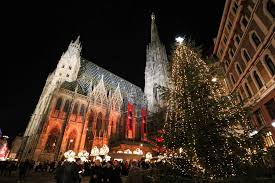 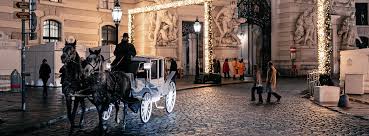 3 dzień-  śniadanie, przejazd do Bratysławy zwiedzanie stolicy Słowacji/dawniej przez długi czas stolicy Węgier bardziej znanej jako Preszburg- zobaczymy Zamek z punktem widokowym, Katedrę św. Marcina, Ratusz oraz  Wieże Michalską .Pobyt na Jarmarku bożonarodzeniowym, obiadokolacja. Powrót do Polski w późnych godzinach nocnych.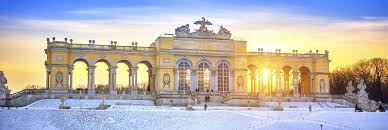 Cena 580 złW cenie  transport, ubezpieczenie ,opłaty parkingowe,1x nocleg Hotel***/ ,1x śniadanie ,1x obiadokolacja ,  usługa przewodnika i pilota.Więcej informacjiTel. kontaktowy – Bartek Marczyk 530-779-383 mail. lobuzy@op.pl